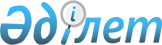 О бюджете поселка Жайрем на 2018 - 2020 годы
					
			С истёкшим сроком
			
			
		
					Решение XX сессии Каражалского городского маслихата Карагандинской области от 25 декабря 2017 года № 188. Зарегистрировано Департаментом юстиции Карагандинской области 8 января 2018 года № 4542. Прекращено действие в связи с истечением срока
      В соответствии с Бюджетным кодексом Республики Казахстан от 4 декабря 2008 года, Законом Республики Казахстан от 23 января 2001 года "О местном государственном управлении и самоуправлении в Республике Казахстан", городской маслихат РЕШИЛ:
       1. Утвердить бюджет поселка Жайрем на 2018-2020 годы согласно приложениям 1, 2 и 3 соответственно, в том числе на 2018 год в следующих объемах:
      1) доходы – 295 782 тысяч тенге, в том числе:
      налоговые поступления – 24 708 тысяч тенге;
      неналоговые поступления – 16 648 тысяч тенге;
      поступления трансфертов – 254 426 тысяч тенге;
      2) затраты – 295 782 тысяч тенге;
      3) чистое бюджетное кредитование – 0 тысяч тенге:
      бюджетные кредиты – 0 тысяч тенге;
      погашение бюджетных кредитов – 0 тысяч тенге;
      4) сальдо по операциям с финансовыми активами – 0 тысяч тенге:
      приобретение финансовых активов – 0 тысяч тенге;
      поступления от продажи финансовых активов государства – 0 тысяч тенге;
      5) дефицит (профицит) бюджета – 0 тысяч тенге;
      6) финансирование дефицита (использование профицита) бюджета – 0 тысяч тенге:
      поступление займов – 0 тысяч тенге;
      погашение займов – 0 тысяч тенге;
      используемые остатки бюджетных средств – 0 тысяч тенге.
      Сноска. Пункт 1 – в редакции решения Каражалского городского маслихата Карагандинской области от 29.11.2018 № 246 (вводится в действие с 01.01.2018).


      2. Учесть, что в бюджете поселка Жайрем на 2018 год предусмотрен объем субвенций, передаваемых из городского бюджета в сумме – 241 426 тысяч тенге.
      3. Настоящее решение вводится в действие с 1 января 2018 года. Бюджет поселка Жайрем на 2018 год
      Сноска. Приложение 1 – в редакции решения Каражалского городского маслихата Карагандинской области от 29.11.2018 № 246 (вводится в действие с 01.01.2018). Бюджет поселка Жайрем на 2019 год Бюджет поселка Жайрем на 2020 год
					© 2012. РГП на ПХВ «Институт законодательства и правовой информации Республики Казахстан» Министерства юстиции Республики Казахстан
				
       Председатель ХХ сессии

Б. Абжанов

       Секретарь городского маслихата

З. Оспанова
 Приложение 1
 к решению
 Каражалского городского маслихата
 от 25 декабря 2017 года № 188 

Категория
Категория
Категория
Категория
сумма (тысяч тенге)
Класс
Класс
Класс
сумма (тысяч тенге)
Подкласс
Подкласс
сумма (тысяч тенге)
Наименование
сумма (тысяч тенге)
1) Доходы
295782
1
Налоговые поступления
24708
01
Подоходный налог
7407
2
Индивидуальный подоходный налог
7407
04
Налоги на собственность
17301
1
Налоги на имущество
125
3
Земельный налог
551
4
Налог на транспортные средства
16625
2
Неналоговые поступления
16648
01
Доходы от государственной собственности
720
5
Доходы от аренды имущества, находящегося в государственной собственности
720
06
Прочие неналоговые поступления
15928
1
Прочие неналоговые поступления
15928
4
Поступления трансфертов
254426
02
Трансферты из вышестоящих органов государственного управления
254426
3
Трансферты из районного (города областного значения) бюджета
254426
Функциональная группа
Функциональная группа
Функциональная группа
Функциональная группа
Функциональная группа
сумма (тысяч тенге)
Функциональная подгруппа
Функциональная подгруппа
Функциональная подгруппа
Функциональная подгруппа
сумма (тысяч тенге)
Администратор бюджетных программ
Администратор бюджетных программ
Администратор бюджетных программ
сумма (тысяч тенге)
Программа
Программа
сумма (тысяч тенге)
Наименование
сумма (тысяч тенге)
2) Затраты
295782
01
Государственные услуги общего характера
36901
1
Представительные, исполнительные и другие органы, выполняющие общие функции государственного управления
36901
124
Аппарат акима города районного значения, села, поселка, сельского округа
36901
001
Услуги по обеспечению деятельности акима города районного значения, села, поселка, сельского округа
36901
04
Образование
67338
1
Дошкольное воспитание и обучение
61981
124
Аппарат акима города районного значения, села, поселка, сельского округа
61981
004
Дошкольное воспитание и обучение и организация медицинского обслуживания в организациях дошкольного воспитания и обучения
61981
2
Начальное, основное среднее и общее среднее образование
5357
124
Аппарат акима города районного значения, села, поселка, сельского округа
5357
005
Организация бесплатного подвоза учащихся до ближайшей школы и обратно в сельской местности
5357
06
Социальная помощь и социальное обеспечение
4264
2
Социальная помощь
4264
124
Аппарат акима города районного значения, села, поселка, сельского округа
4264
003
Оказание социальной помощи нуждающимся гражданам на дому
4264
07
Жилищно-коммунальное хозяйство
106660
3
Благоустройство населенных пунктов
106660
124
Аппарат акима города районного значения, села, поселка, сельского округа
106660
008
Освещение улиц в населенных пунктах
19480
009
Обеспечение санитарии населенных пунктов
2156
011
Благоустройство и озеленение населенных пунктов
85024
08
Культура, спорт, туризм и информационное пространство
72246
1
Деятельность в области культуры
72246
124
Аппарат акима города районного значения, села, поселка, сельского округа
72246
006
Поддержка культурно-досуговой работы на местном уровне
72246
12
Транспорт и коммуникации
8373
1
Автомобильный транспорт
8373
124
Аппарат акима города районного значения, села, поселка, сельского округа
8373
013
Обеспечение функционирования автомобильных дорог в городах районного значения, селах, поселках, сельских округах
8373
3) Чистое бюджетное кредитование 
0
бюджетные кредиты
0
погашение бюджетных кредитов
0
4) Сальдо по операциям с финансовыми активами
0
приобретение финансовых активов
0
поступления от продажи финансовых активов государства
0
5) Дефицит (профицит) бюджета
0
6) Финансирование дефицита (использование профицита) бюджета
0
поступление займов
0
погашение займов
0
используемые остатки бюджетных средств
0 Приложение 2
 к решению
 Каражалского городского маслихата
 от 25 декабря 2017 года № 188 

Категория
Категория
Категория
Категория
сумма (тысяч тенге)
Класс
Класс
Класс
сумма (тысяч тенге)
Подкласс
Подкласс
сумма (тысяч тенге)
Наименование
сумма (тысяч тенге)
1) Доходы
260933
1
Налоговые поступления
20313
01
Подоходный налог
7500
2
Индивидуальный подоходный налог
7500
04
Налоги на собственность
12813
1
Налоги на имущество
152
3
Земельный налог
98
4
Налог на транспортные средства
12563
2
Неналоговые поступления
620
01
Доходы от государственной собственности
620
5
Доходы от аренды имущества, находящегося в государственной собственности
620
4
Поступления трансфертов
240000
01
Трансферты из нижестоящих органов государственного управления
240000
2
Трансферты из районного (города областного значения) бюджета
240000
Функциональная группа 
Функциональная группа 
Функциональная группа 
Функциональная группа 
Функциональная группа 
сумма (тысяч тенге)
Функциональная подгруппа 
Функциональная подгруппа 
Функциональная подгруппа 
Функциональная подгруппа 
сумма (тысяч тенге)
Администратор бюджетных программ
Администратор бюджетных программ
Администратор бюджетных программ
сумма (тысяч тенге)
Программа
Программа
сумма (тысяч тенге)
Наименование
сумма (тысяч тенге)
2) Затраты
260933
01
Государственные услуги общего характера
31262
1
Представительные, исполнительные и другие органы, выполняющие общие функции государственного управления
31262
124
Аппарат акима города районного значения, села, поселка, сельского округа
31262
001
Услуги по обеспечению деятельности акима города районного значения, села, поселка, сельского округа
31262
04
Образование
64546
1
Дошкольное воспитание и обучение
58546
124
Аппарат акима города районного значения, села, поселка, сельского округа
58546
004
Дошкольное воспитание и обучение и организация медицинского обслуживания в организациях дошкольного воспитания и обучения
58546
2
Начальное, основное среднее и общее среднее образование
6000
124
Аппарат акима города районного значения, села, поселка, сельского округа
6000
005
Организация бесплатного подвоза учащихся до ближайшей школы и обратно в сельской местности
6000
06
Социальная помощь и социальное обеспечение
4349
2
Социальная помощь
4349
124
Аппарат акима города районного значения, села, поселка, сельского округа
4349
003
Оказание социальной помощи нуждающимся гражданам на дому
4349
07
Жилищно-коммунальное хозяйство
84184
3
Благоустройство населенных пунктов
84184
124
Аппарат акима города районного значения, села, поселка, сельского округа
84184
008
Освещение улиц в населенных пунктах
19870
009
Обеспечение санитарии населенных пунктов
6530
010
Содержание мест захоронений и погребение безродных
48
011
Благоустройство и озеленение населенных пунктов
57736
08
Культура, спорт, туризм и информационное пространство
47086
1
Деятельность в области культуры
47086
124
Аппарат акима города районного значения, села, поселка, сельского округа
47086
006
Поддержка культурно-досуговой работы на местном уровне
47086
12
Транспорт и коммуникации
29506
1
Автомобильный транспорт
29506
124
Аппарат акима города районного значения, села, поселка, сельского округа
29506
013
Обеспечение функционирования автомобильных дорог в городах районного значения, селах, поселках, сельских округах
3900
045
Капитальный и средний ремонт автомобильных дорог в городах районного значения, селах, поселках, сельских округах
25606
3) Чистое бюджетное кредитование 
0
бюджетные кредиты
0
погашение бюджетных кредитов
0
4) Сальдо по операциям с финансовыми активами
0
приобретение финансовых активов
0
поступления от продажи финансовых активов государства
0
5) Дефицит (профицит) бюджета
0
6) Финансирование дефицита (использование профицита) бюджета
0
поступление займов
0
погашение займов
0
используемые остатки бюджетных средств
0 Приложение 3
 к решению
 Каражалского городского маслихата
 от 25 декабря 2017 года № 188 

Категория
Категория
Категория
Категория
сумма (тысяч тенге)
Класс
Класс
Класс
сумма (тысяч тенге)
Подкласс
Подкласс
сумма (тысяч тенге)
Наименование
сумма (тысяч тенге)
1) Доходы
246300
1
Налоговые поступления
20803
01
Подоходный налог
7650
2
Индивидуальный подоходный налог
7650
04
Налоги на собственность
13153
1
Налоги на имущество
152
3
Земельный налог
98
4
Налог на транспортные средства
12903
2
Неналоговые поступления
630
01
Доходы от государственной собственности
630
5
Доходы от аренды имущества, находящегося в государственной собственности
630
4
Поступления трансфертов
224867
01
Трансферты из нижестоящих органов государственного управления
224867
2
Трансферты из районного (города областного значения) бюджета
224867
Функциональная группа 
Функциональная группа 
Функциональная группа 
Функциональная группа 
Функциональная группа 
сумма (тысяч тенге)
Функциональная подгруппа 
Функциональная подгруппа 
Функциональная подгруппа 
Функциональная подгруппа 
сумма (тысяч тенге)
Администратор бюджетных программ 
Администратор бюджетных программ 
Администратор бюджетных программ 
сумма (тысяч тенге)
Программа
Программа
сумма (тысяч тенге)
Наименование
сумма (тысяч тенге)
2) Затраты
246300
01
Государственные услуги общего характера
31887
1
Представительные, исполнительные и другие органы, выполняющие общие функции государственного управления
31887
124
Аппарат акима города районного значения, села, поселка, сельского округа
31887
001
Услуги по обеспечению деятельности акима города районного значения, села, поселка, сельского округа
31887
04
Образование
65717
1
Дошкольное воспитание и обучение
59717
124
Аппарат акима города районного значения, села, поселка, сельского округа
59717
004
Дошкольное воспитание и обучение и организация медицинского обслуживания в организациях дошкольного воспитания и обучения
59717
2
Начальное, основное среднее и общее среднее образование
6000
124
Аппарат акима города районного значения, села, поселка, сельского округа
6000
005
Организация бесплатного подвоза учащихся до ближайшей школы и обратно в сельской местности
6000
06
Социальная помощь и социальное обеспечение
4436
2
Социальная помощь
4436
124
Аппарат акима города районного значения, села, поселка, сельского округа
4436
003
Оказание социальной помощи нуждающимся гражданам на дому
4436
07
Жилищно-коммунальное хозяйство
82254
3
Благоустройство населенных пунктов
82254
124
Аппарат акима города районного значения, села, поселка, сельского округа
82254
008
Освещение улиц в населенных пунктах
20267
009
Обеспечение санитарии населенных пунктов
6661
010
Содержание мест захоронений и погребение безродных
49
011
Благоустройство и озеленение населенных пунктов
55277
08
Культура, спорт, туризм и информационное пространство
48028
1
Деятельность в области культуры
48028
124
Аппарат акима города районного значения, села, поселка, сельского округа
48028
006
Поддержка культурно-досуговой работы на местном уровне
48028
12
Транспорт и коммуникации
13978
1
Автомобильный транспорт
13978
124
Аппарат акима города районного значения, села, поселка, сельского округа
13978
013
Обеспечение функционирования автомобильных дорог в городах районного значения, селах, поселках, сельских округах
3978
045
Капитальный и средний ремонт автомобильных дорог в городах районного значения, селах, поселках, сельских округах
10000
3) Чистое бюджетное кредитование 
0
бюджетные кредиты
0
погашение бюджетных кредитов
0
4) Сальдо по операциям с финансовыми активами
0
приобретение финансовых активов
0
поступления от продажи финансовых активов государства
0
5) Дефицит (профицит) бюджета
0
6) Финансирование дефицита (использование профицита) бюджета
0
поступление займов
0
погашение займов
0
используемые остатки бюджетных средств
0